Праздник «День матери»Спасибо, мама, за любовь! Прости за боли и тревоги. Спасибо, мамочка, за все. Поклон тебе мой низкий в ноги!

В ноябре 2017 года дошкольники групп «Золотая рыбка», «Золотой ключик», воспитатели и родители работали над  проектами «Профессия моей мамы», «Нам с мамой интересно»  Эту темы были выбраны не случайно. В России отмечать «День Матери» стали сравнительно недавно. Новый праздник  постепенно приживается в России. И это правильно: сколько бы хороших, добрых слов ни было сказано мамам, сколько бы поводов для этого ни придумали, лишними они не будут.Целью данных проектов стало формирование духовности, нравственно-патриотических чувств у дошкольников, воспитание уважения к маме, желание заботится о ней. Реализация проектов позволила задействовать различные виды детской деятельности: музыкальной, познавательной, коммуникативной,   театрализованной, художественной.   Данный проект подразумевал единение детей и взрослых, поэтому полноправными участниками стали и родители.     В музыкальном зале и в приёмных группах были  оформлены выставки рисунков «Портрет моей мамы», выполненные  воспитанниками, которые стали  сюрпризом   для мам. Мамами была организована выставка «Наши мамы рукодельницы». Итогом проектной деятельности стал праздничный концерт «От всей души поздравим мам!» и открытое занятие «Профессия моей мамы».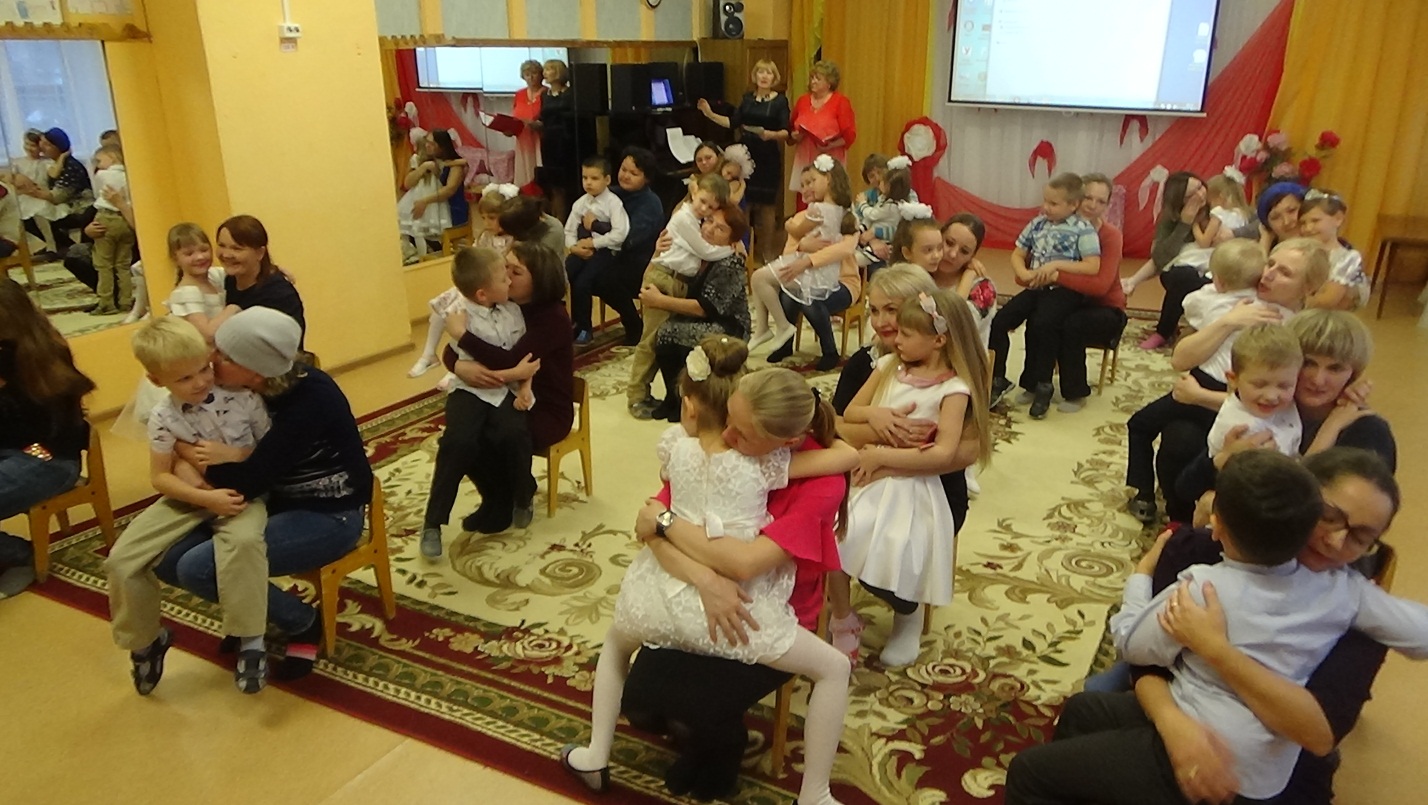 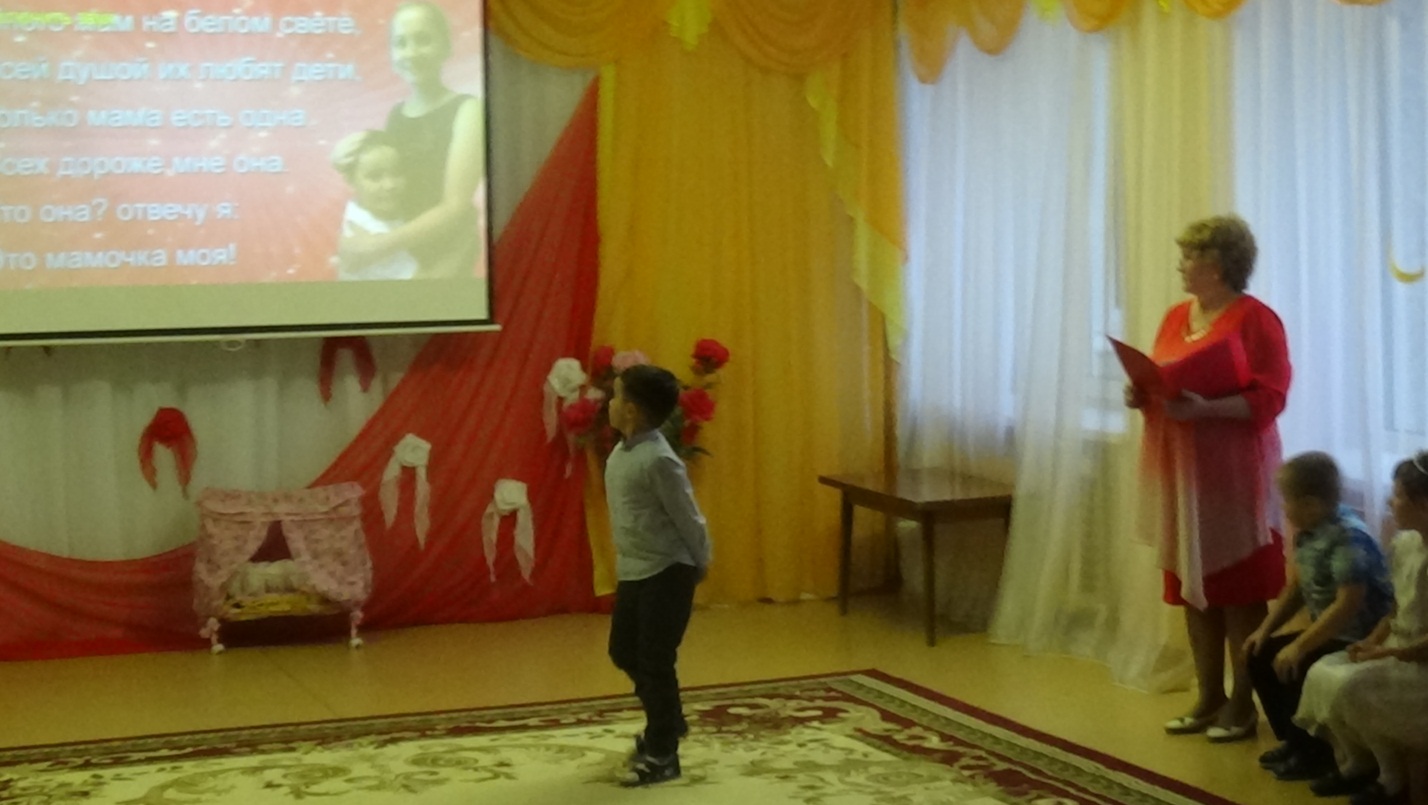 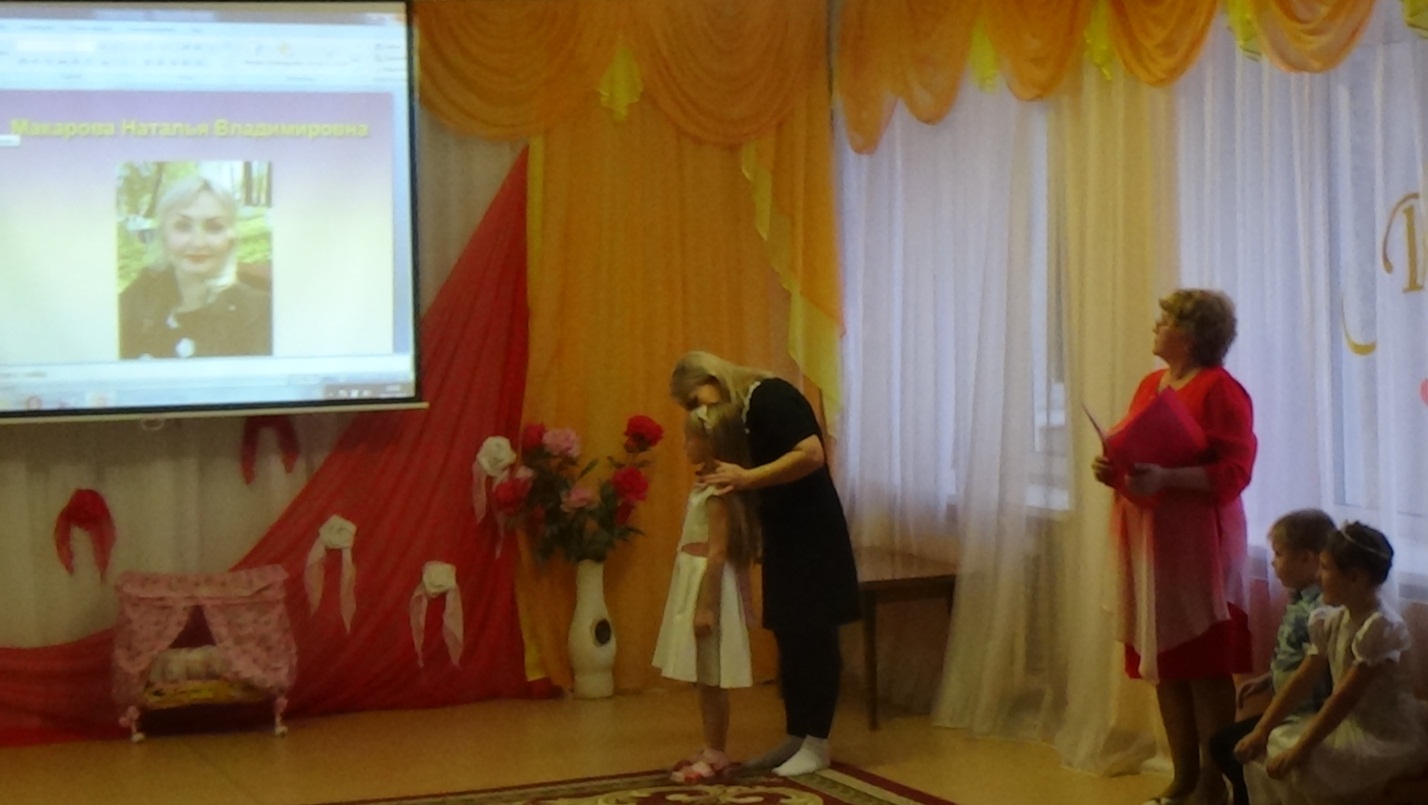 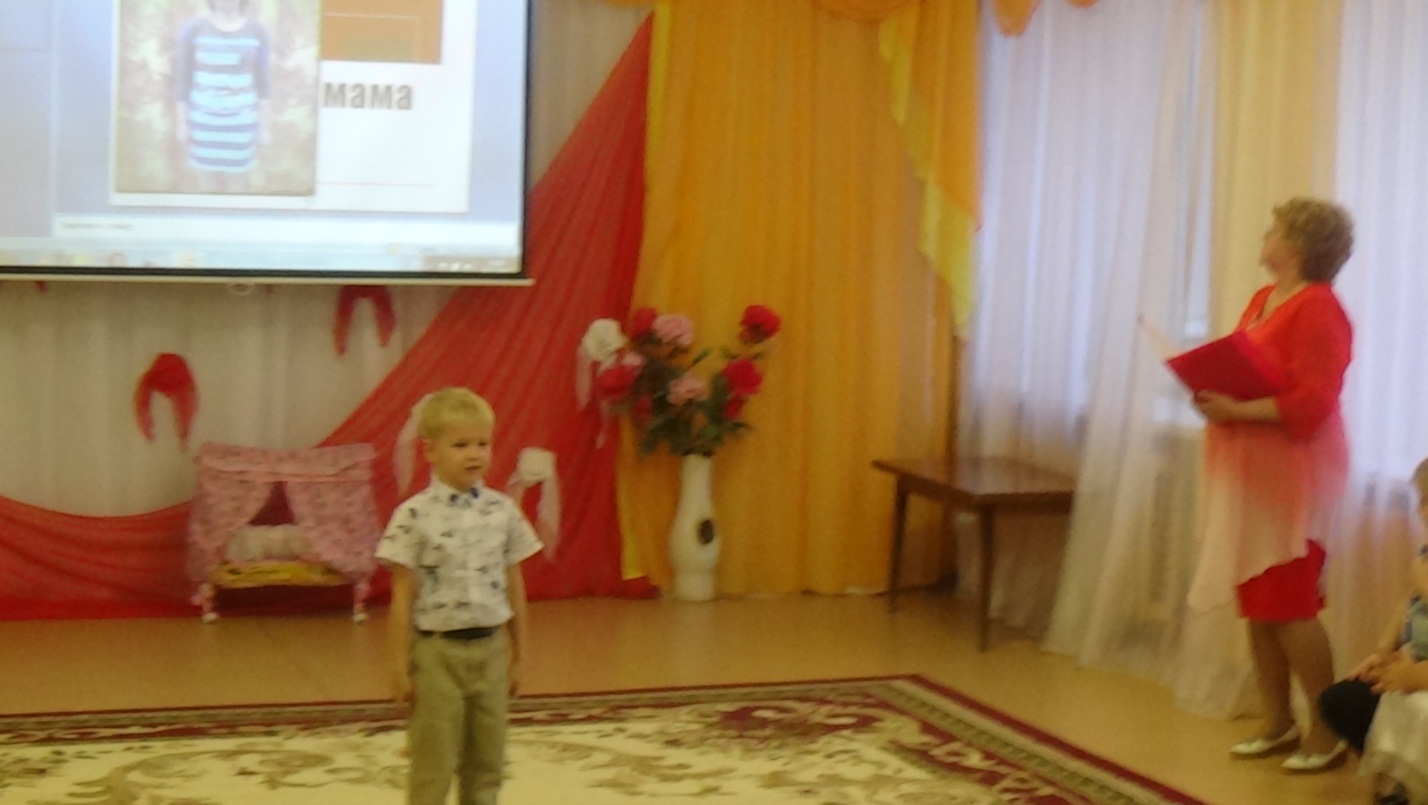 